ЧЕРКАСЬКА ОБЛАСНА РАДАГОЛОВАР О З П О Р Я Д Ж Е Н Н Я23.12.2020                                                                                       № 506-рПро звільненняБОГДАНА А.В.Відповідно до статті 55 Закону України «Про місцеве самоврядування
в Україні», підпункту 3 пункту 3 рішення обласної ради від 16.12.2016
№ 10-18/VIІ «Про управління суб’єктами та об’єктами спільної власності територіальних громад сіл, селищ, міст Черкаської області» (із змінами), враховуючи рішення обласної ради від 20.12.2019 № 34-15/VІІ «Про призначення БОГДАНА А.В. на посаду директора Смілянського дитячого будинку-інтернату», контракт з керівником закладу спільної власності територіальних громад сіл, селищ, міст Черкаської області від 02.01.2020:1. ЗВІЛЬНИТИ  БОГДАНА Анатолія Володимировича з посади директора Смілянського дитячого будинку-інтернату 02 січня 2021 року,                      у зв’язку із закінченням строку трудового договору, пункт 2 частини першої статті 36 Кодексу законів про працю України.2. Головному бухгалтеру Смілянського дитячого будинку-інтернату вчинити заходи, передбачені чинним законодавством України, пов’язані                       зі звільненням  БОГДАНА А.В.3. Контроль за виконанням розпорядження покласти на юридичний відділ виконавчого апарату обласної ради.Голова								А. ПІДГОРНИЙ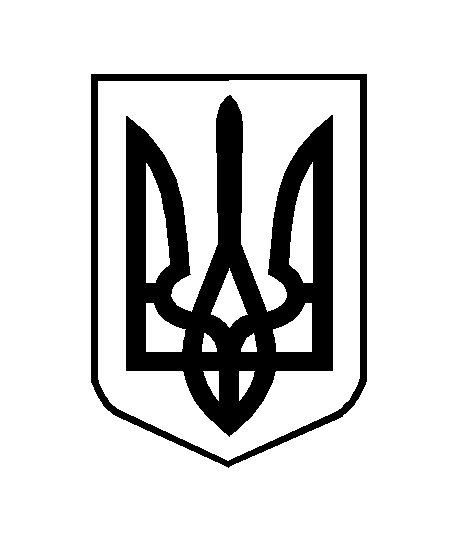 